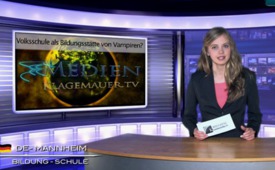 Volksschule als Bildungsstätte von Vam[...]piren?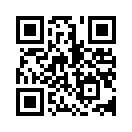 Die traditionelle Schul-Silvesternacht (in der Schweiz letzter Schultag vor Weihnachten), in einem ländlichen Zürcher Dorf: Die Schüler wählten ...Die traditionelle Schul-Silvesternacht (in der Schweiz letzter Schultag vor Weihnachten), in einem ländlichen Zürcher Dorf: Die Schüler wählten für ihre 12- bis 15-jährigen Klassenkameraden das Polanski-Horrorfilm-Thema von 1966, „Tanz der Vampire“ aus. Am Abend des 20. Dezember 2012 hatten die Schüler geschminkt und dunkel verkleidet als Vampire zum obligatorischen Schulunterricht zu erscheinen. Kinder der obersten Klasse stellten während der Schulstunden kannibalisches Gebäck her, das dann am besagten Disco-Abend verzehrt werden sollte. Kuchen in Form von Menschenhänden und Fingern – sprich Leichenteilen. Wenn im Kleide von Kultur und sozialer Verhaltensbildung solche Abartigkeiten Schule machen, ist die Realität Polanskis-Horrorfantasie erschreckend nahe gekommen. Für mich kein bloßes Spiel mehr, sondern Alarmstufe 3!von csc.Quellen:Zeugenbericht eines betroffenen VatersDas könnte Sie auch interessieren:#Schule - Entwicklungen in Schulen - www.kla.tv/SchuleKla.TV – Die anderen Nachrichten ... frei – unabhängig – unzensiert ...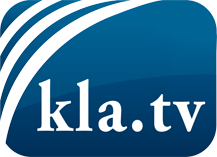 was die Medien nicht verschweigen sollten ...wenig Gehörtes vom Volk, für das Volk ...tägliche News ab 19:45 Uhr auf www.kla.tvDranbleiben lohnt sich!Kostenloses Abonnement mit wöchentlichen News per E-Mail erhalten Sie unter: www.kla.tv/aboSicherheitshinweis:Gegenstimmen werden leider immer weiter zensiert und unterdrückt. Solange wir nicht gemäß den Interessen und Ideologien der Systempresse berichten, müssen wir jederzeit damit rechnen, dass Vorwände gesucht werden, um Kla.TV zu sperren oder zu schaden.Vernetzen Sie sich darum heute noch internetunabhängig!
Klicken Sie hier: www.kla.tv/vernetzungLizenz:    Creative Commons-Lizenz mit Namensnennung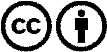 Verbreitung und Wiederaufbereitung ist mit Namensnennung erwünscht! Das Material darf jedoch nicht aus dem Kontext gerissen präsentiert werden. Mit öffentlichen Geldern (GEZ, Serafe, GIS, ...) finanzierte Institutionen ist die Verwendung ohne Rückfrage untersagt. Verstöße können strafrechtlich verfolgt werden.